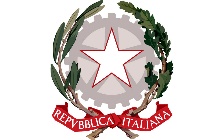 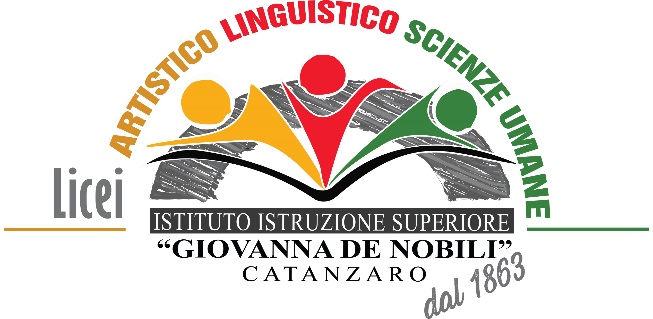 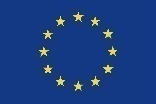 Circolare n. 130Al personale docenteOggetto: formazione per i docenti relativa alla piattaforma Onlitest  	Si comunica che, nell’ambito delle iniziative di formazione previste da questa istituzione scolastica, si terrà un incontro di formazione online relativo alla piattaforma Onlitest nella giornata di venerdì 26 gennaio dalle ore 14:00 alle ore 16:00. 		Gli autori della piattaforma illustreranno le principali caratteristiche dell’applicazione e le funzioni base, rimanendo a disposizione per domande o chiarimenti. A coloro che frequenteranno per almeno il 75% delle ore previste e che risponderanno correttamente ad un semplice questionario di valutazione sarà rilasciato un regolare attestato.	I docenti interessati possono prenotarsi al seguente link: 	https://forms.gle/ZWDG551YhP45yNeS8 	Con successivo avviso verrà data comunicazione del link per il collegamento online alla formazione sincrona.	Considerata l’importanza dell’argomento e l’impegno economico sostenuto per attivare la piattaforma, si auspica la più ampia partecipazione.IL DIRIGENTE SCOLASTICOProf. Angelo Gagliardi           Firma autografa sostituita a mezzo stampa ex art. 3, c. 2 D. Lgs n. 39/93				                    	